DR.AMBU          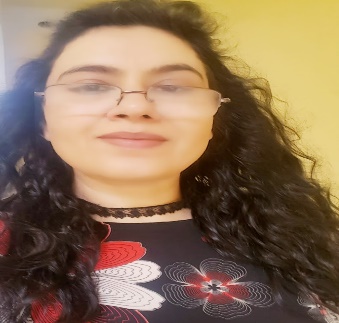 MOB- C/o 971501685421Email ID-  ambu.377573@2freemail.com Dear :As an experienced dentist, I would like to devise captivating, fascinating, and unique practices of dentistry that creates interest in the patient. With the help of my cordial nature, I would like to build good rapport with my patient as well as colleagues around me.PROFESSIONAL :-DENTISTRESUME—Looking for challenging assignment in dental/administration/                 Management/clinical practice. GENDER—Female CITIZENSHIP –Indian DATE OF  BIRTH----15/6/1972 SUBJECT:-Core  subjects>Dental surgery, Restorative dentistry,                          prosthodontics. NAME OF THE CLINIC PRESENTLY WORKING AT : KUSH DENTAL CLINICEDUCATION – B.D.S.[Bachelor of dental surgery] 1992-1996EXPERIENCE:- 1) Nearly 10 years of experience in different clinics in various  post and area of dentistry.2) worked as management in charge  in LOK  HIT HOSPITAL since 5.2.2007 to 16.4.2011REGISTRATION NO.---3471/A PROJECTS—Completed dental camps organized by clinic, actively participating  in social awareness EXPERIENCED---2009 onwards                ---------Practiced in own 2 clinics in different part of GURGAON            --------Performed  clinical assessment on patients and discussed                    Treatment options and decided best suited treatment plan into                   Account factors including time , cost,age and medical history of patient. -------------examining, diagnosis, treating disease, abnormality , injuries and                 dysfunctional disorder of oral cavity and its associate structures.  -----Worked with private hospital LOK-HIT DENTAL HOSPITAL AND RESEARCH     PVT  LTD [5/7/2007-16/4/2011] as a hospital incharge and dentist as well. ---------contacted patient on hospital waiting list for dental treatment by           Appointment card or by phone . ------organized weekly pediatric session and performed procedure on children. -------Developed excellent patient care skills learned through clinical practice.SKILLS----ORGANISATIONAL—                ----Managing appointment and treatment for own set of patients,                       Experienced at working to deadlines COMPUTER----Use of Microsoft, excel and powerpoint ,proficient use LANGUAGE------ ENGLISH ,HINDI,NEPALIES, Sincerely,DR  Ambu 